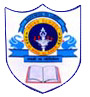    Indian School Al Wadi Al Kabir - Syllabus break up for August 2018-19Indian School Al Wadi AlKabir - Syllabus break up for SEPTEMBER 2018-19Indian School Al Wadi Al Kabir -Syllabus break up for October 2018-19Indian School Al Wadi AlKabir -Syllabus break up for November2018-19Indian School Al Wadi Al Kabir -Syllabus break up for December 2018-19Indian School Al Wadi Al Kabir -Syllabus break up for January 2018-19Indian School Al Wadi Al Kabir -Syllabus break up for February2018-19Class Week 1 Week 2 Week 3 Week 4Week 5VIIn the Earliest Cities (H)In the Earliest Cities (H) (Conti…)Maps (G)What is Government (C)What is Government (C) (Conti…)Key Elements of Democratic Government (C)Key Elements of Democratic Government (C)(Conti…)MID TERM EXAM Class Week 1 Week 2 Week 3Week 4Week 5          VIMajor Domains of the Earth (G)Kingdoms, Kings and Early Republic (H)Panchayati Raj (C)Major Landforms of the Earth (G)Major Landforms of the Earth (G)(Conti…)Class Week 1 Week 2 Week 3Week 4Week 5VIRural Administration (C)Rural Administration (C) (Conti…)New Questions and Ideas (H)Urban Administration (C)Ashoka, the Emperor who gave up war (H)Class Week 1 Week 2 Week 3Week 4          VIRural Livelihood (C)Vital Villages, Thriving Towns (H)Urban Livelihood (Holiday Homework)Winter BreakClass Week 1 Week 2 Week 3Week 4          VITraders, Kings and Pilgrims (H)Traders, Kings and Pilgrims (H)Climate, Vegetation and Wildlife (G)Climate, Vegetation and Wildlife (G)Class Week 2 Week 3Week 4Week 5          VINew Empires and Kingdoms (H)New Empires and Kingdoms (H) (Conti…)Buildings, Paintings and Books (H)Buildings, Paintings and Books (H) (Conti…)